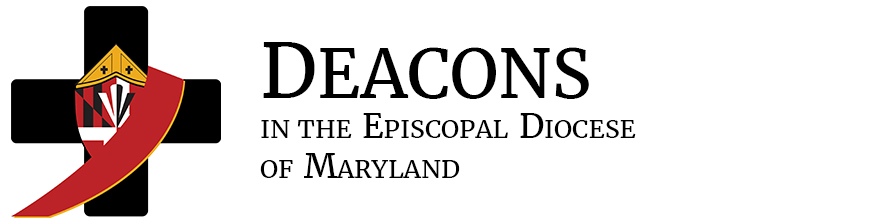 Mission:  To engage and inspire the People of God to follow Jesus’ example, loving and serving others in daily life, and reaching across boundaries to serve and advocate for marginalized and disadvantaged people.Request for a Deacon[To apply for the assignment of a deacon to your congregation or other ministry, please submit this request to the Bishop and the Archdeacon. This form is available as a Word document upon request to archdeacon@episcopalmaryland.org. ]Date:Congregation/Ministry:Priest or other person exercising oversight:Title:Address:Phone number:Email address:In addition to a deacon’s liturgical role, what are your goals for a deacon’s leadership in your congregation/organization?  [Your goals may include a type of ministry you want started or supported, or may be focused on every Christian’s service to others in the world. Refer to the Mission Statement above and the call described in the Examination of a Deacon (BCP 543) as you answer this question. Note: a deacon’s assignment is normally no longer than three years.]Deacons help congregations identify issues of justice and/or conditions of need in the local community, then make plans to address such problems.  What local issues might a deacon help your congregation to address?What are the proposed weekly responsibilities you envision for a deacon?  [Many deacons have full-time employment in the world that will influence their ministries in the church. The general guideline is that the deacon’s weekly hours are 6-10 hours including Sunday mornings and sermon preparation.  However, individual circumstances might require more or less time than this. Please explain if your request is significantly outside of the general guideline.]What financial support will your congregation/organization provide for a deacon?[While deacons are non-stipendiary, expenses such as continuing education, mileage, Diocesan Convention and Clergy Conference costs are to be provided by the congregation/organization. In addition, an annual contribution to the Deacon Formation Program ($200 - $1,000 based on your annual budget) is expected. Please confirm that your congregation/organization can budget and provide for these expenses.]List past experience with deacons placed in your congregation/organization. What experience has the priest or other person exercising oversight had with the ministry of deacons?[All requests will be evaluated by the archdeacon and other members of the bishop’s staff who will make recommendations to the bishop.  Approved requests will be filled as deacon supply, talent and geography allow. If you have any questions, please contact the archdeacon: archdeacon@episcopalmaryland.org.]  Revised 3-21-18